Chers parents,Chaque année, la troisième semaine de mars est l’occasion de célébrer l’eau, avec la Semaine canadienne de l’eau et la Journée mondiale de l’eau (22 mars).Pour souligner l’importance de cette ressource précieuse, nous participons, du 20 au 24 mars 2023, au Défi Rigol’eau avec les enfants. Il vise à promouvoir l’eau comme la meilleure boisson pour s’hydrater et prendre soin de sa santé, tout en s’amusant.  Durant une semaine, votre enfant relèvera le Défi Rigol’eau en réalisant des activités sur le thème de l’eau, dont un « Tchin-tchin » collectif en levant leur verre, sur l’heure du midi. Pour savoir plus d’information sur le Défi, rendez-vous au soifdesante.ca/cpe-garderie.À la maison, vous pouvez vous aussi trinquer avec de l’eau lors des repas. Vous trouverez quelques idées de gestes simples (dont des recettes d’eaux aromatisées) pour faire plus de place à l’eau au quotidien, au soifdesante.ca/maison. En vous remerciant d’avance de votre engagement et appui,L’équipe [du CPE ou garderie/de la direction]Le Défi Rigol’eau est une initiative de la Coalition québécoise sur la problématique du poids dans le cadre de sa campagne J'ai soif de santé!, qui vise à promouvoir une saine hydratation en encourageant, normalisant et valorisant la consommation d’eau.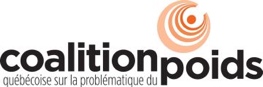 